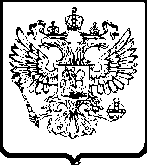 УПРАВЛЕНИЕ ФЕДЕРАЛЬНОЙ АНТИМОНОПОЛЬНОЙ СЛУЖБЫПО ТЮМЕНСКОЙ ОБЛАСТИ. Тюмень,  ул. Холодильная, 58а                                                               тел. 50-31-55АКТ   ПРОВЕРКИ №05г. Тюмень                                                                                         04.02.2013 г.На основании приказа Тюменского УФАС России от 14.01.2013 №15, проведено плановое контрольное мероприятие в отношении ООО «Риал» (625007, г. Тюмень, ул. Широтная, 15).С копией приказа о проведении проверки ООО  «Риал» ознакомлен 17.01.2013 г. генеральный директор Алыев Р.Н.Лица, проводившие проверку: главный специалист-эксперт Щеткова Наталья Сергеевна, специалист-эксперт  Кухарева Александра Валериевна.В проведении проверки принимали участие: генеральный директор проверяемого лица Алыев Ризван Насраддин Оглы. Предметом проводимой проверки является соблюдение требований антимонопольного законодательства при использовании государственного имущества, предоставленного ТУ Росимущества в Тюменской области в качестве государственной преференции.Период, за который проведена проверка соблюдения антимонопольного законодательства: с момента предоставления государственной преференции по настоящее время.Срок проведения проверки:  с 15.01.2013 по 11.02.2013 года.Дата проведения проверки: 28.01.2013 года.Продолжительность проверки: 1 рабочий день.Акт составлен Кухаревой А.В.В соответствии с заявлением ТУ Росимущества по Тюменской области  от 18.07.2011 №4675/03, согласие антимонопольного органа испрашивалось на предоставление ООО «Риал» государственной преференции путем передачи в аренду государственного имущества - нежилого помещения, находящегося по адресу:  г. Тюмень, ул.Клары Цеткин, 59 общей площадью 149,2 кв.м.Письмом Тюменского УФАС России от 03.08.2011 №ДШ/5737  было согласовано предоставление государственной преференции путем передачи указанного недвижимого имущества в аренду и введено ограничение по использованию государственного имущества в указанных в заявлении целях – поддержка субъектов малого и среднего предпринимательства.В ходе проверки установлено, что ООО «Риал» осуществляет деятельность кафе, а также что  недвижимое имущество было передано ООО «Риал» на основании  договора аренды от 01.09.2011 №1.Согласно представленным документам (бухгалтерская и налоговая отчетность от 31.12.2012, сведения о среднесписочной численности работников от 01.01.2013) ООО «Риал» является субъектом малого предпринимательства согласно критериям, установленным Федеральным законом от 24.07.2007 №209-ФЗ «О развитии малого и среднего предпринимательства в Российской Федерации».При проведении проверки признаки нарушения антимонопольного законодательства со стороны проверяемого хозяйствующего субъекта не установлены.Прилагаемые документы (копии): - приказ Тюменского УФАС России от 14.01.2013 №15 о проведении плановой выездной проверки;- письмо в адрес ООО «Риал» от 14.01.13 №НЩ/110 о проведении проверки;- договор аренды №1 от 01.09.2011 г.;-  распоряжение ТУ Росимущества от 17.08.2011 №186/03;- бухгалтерский баланс ООО «Риал» на 31.12.2012;- отчет о прибылях и убытках за 2012 г.;- уведомление о переходе на УСН от 29.11.2012;- заявление о переходе на УСН от 31.01.2013 г.;- сведения о среднесписочной численности работников на 01.01.2013 г.;- платежные поручения об уплате арендной платы в количестве 13 шт.Подписи лиц, проводивших проверку:                                             А.В.Кухарева С актом проверки ознакомлен, копию акта со всеми приложениями получил:«____»_________ 2013 г.                                       ______________ Р.Н.АлыевОтметка об отказе руководителя проверяемого лица (его уполномоченного представителя, иного должностного лица) подписать акт ____________________________________________________________________Руководитель инспекции                                                                       Н.С. Щеткова